Дата Тема урокаКонтроль выполнения заданий   e-mail 13.04.Ядерный реактор. Атомная энергетика https://yandex.ru/video/preview/?filmId=13443829335042382452&text=%D0%AF%D0%B4%D0%B5%D1%80%D0%BD%D1%8B%D0%B9%20%D1%80%D0%B5%D0%B0%D0%BA%D1%82%D0%BE%D1%80.%20%D0%90%D1%82%D0%BE%D0%BC%D0%BD%D0%B0%D1%8F%20%D1%8D%D0%BD%D0%B5%D1%80%D0%B3%D0%B5%D1%82%D0%B8%D0%BA%D0%B0&path=wizard&parent-reqid=1586548961343978-969186230085469285300166-production-app-host-vla-web-yp-5&redircnt=1586548974.1  Прочитать параграф 59, ответить  на вопросы в конце параграфа 59аудиозапись ответов  на вопросы 4-6 к п.59  выслать на почту до 16.00klass920209@yandex.ru14.04Преобразование внутренней энергии ядер https://yandex.ru/video/preview/?filmId=13801551843719468635&text=%D0%9F%D1%80%D0%B5%D0%BE%D0%B1%D1%80%D0%B0%D0%B7%D0%BE%D0%B2%D0%B0%D0%BD%D0%B8%D0%B5%20%D0%B2%D0%BD%D1%83%D1%82%D1%80%D0%B5%D0%BD%D0%BD%D0%B5%D0%B9%20%D1%8D%D0%BD%D0%B5%D1%80%D0%B3%D0%B8%D0%B8%20%D1%8F%D0%B4%D0%B5%D1%80&path=wizard&parent-reqid=1586549302801774-1566773058564774502000324-production-app-host-sas-web-yp-39&redircnt=1586549439.1Выполни самостоятельную работу Вариант 11. Что используют в качестве горючего в ядерном реакторе?2. На рисунке 125 изображена схема устройства ядерного реактора. Какие части реактора обозначены цифрами 1 и 2? Каково их назначение?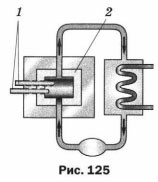 3. Что служит замедлителем нейтронов и теплоносителем в ядерном реакторе?Вариант 21. В чем заключается механизм управления ядерной реакцией деления ядер урана?2. В какой момент в ядерном реакторе начинается цепная реакция?3. Что находится в активной зоне ядерного реактора?Фото результатов  самостоятельной работы (вариант 2) пришли на почту до 16.00klass920209@yandex.ru16.04Изучение треков заряженных частицhttps://yandex.ru/video/preview/?filmId=361191851252972111&text=%D0%98%D0%B7%D1%83%D1%87%D0%B5%D0%BD%D0%B8%D0%B5%20%D1%82%D1%80%D0%B5%D0%BA%D0%BE%D0%B2%20%D0%B7%D0%B0%D1%80%D1%8F%D0%B6%D0%B5%D0%BD%D0%BD%D1%8B%D1%85%20%D1%87%D0%B0%D1%81%D1%82%D0%B8%D1%86&path=wizard&parent-reqid=1586550322402715-1627807470392965274900324-production-app-host-man-web-yp-247&redircnt=1586550331.1 Лабораторная работаhttps://yandex.ru/video/preview/?filmId=14893414080112502138&text=%D0%98%D0%B7%D1%83%D1%87%D0%B5%D0%BD%D0%B8%D0%B5%20%D1%82%D1%80%D0%B5%D0%BA%D0%BE%D0%B2%20%D0%B7%D0%B0%D1%80%D1%8F%D0%B6%D0%B5%D0%BD%D0%BD%D1%8B%D1%85%20%D1%87%D0%B0%D1%81%D1%82%D0%B8%D1%86&path=wizard&parent-reqid=1586550322402715-1627807470392965274900324-production-app-host-man-web-yp-247&redircnt=1586550672.1Просмотри лабораторную работу и письменно ответь на вопросы:а) Почему менялись радиус кривизны и толщина треков по мере движения α-частиц?б) В какую сторону двигались частицы?в) Почему трек имеет форму спирали?г) В каком направлении двигался электрон?Фото ответов отправить на почту до 18.00klass920209@yandex.ru